Publicado en España el 29/05/2014 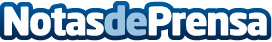 Segundo Congreso Internacional del proyecto europeo SCADA LABEl Segundo Congreso Internacional del proyecto SCADA LAB, liderado por INTECO, ha reunido el pasado 28 de mayo en Sevilla a más de 50 asistentes procedentes de diferentes países de la Unión Europea.Datos de contacto:Nota de prensa publicada en: https://www.notasdeprensa.es/segundo-congreso-internacional-del-proyecto_1 Categorias: E-Commerce Software Otras Industrias http://www.notasdeprensa.es